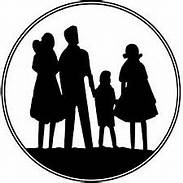 Family Vision Care Tim Sellers OD Now offering 40% DISCOUNT on Prescription Glasses and Prescription or Non-prescription Sunglasses for our local service men and women including: Firefighters, Policemen and women who all keep us safe; Veterans and Active Duty men and women who fight for our country; Electrical Linemen and women who work so hard to keep our power running; and Nurses and Physicians who keep us healthy. We thank you for your service to our community and fellow citizens. We also have a 40% DISCOUNT for all of our students who work so hard in school.